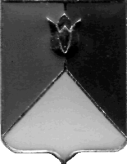 РОССИЙСКАЯ ФЕДЕРАЦИЯ АДМИНИСТРАЦИЯ КУНАШАКСКОГО МУНИЦИПАЛЬНОГО РАЙОНАЧЕЛЯБИНСКОЙ  ОБЛАСТИПОСТАНОВЛЕНИЕ от «04» марта 2020 г. № 308В соответствии со статьей 72 Бюджетного кодекса Российской Федерации, постановлением Правительства Челябинской области от 16.06.2015 года №304-П «О Порядке принятия решений о заключении государственных контрактов на поставку товаров, выполнение работ, оказание услуг для обеспечения государственных нужд Челябинской области на срок, превышающий срок действия» ПОСТАНОВЛЯЮ:1. Утвердить прилагаемый Порядок принятия решений о заключении муниципальных контрактов на поставку товаров, выполнение работ, оказание услуг для обеспечения муниципальных нужд Кунашакского муниципального района на срок, превышающий срок действия утвержденных лимитов бюджетных обязательств (Приложение).2. Начальнику отдела информационных технологий Ватутину В.Р. опубликовать настоящее постановление на официальном сайте Кунашакского муниципального района3. Настоящее постановление вступает в силу с момента его подписания.Исполняющий обязанности Главы района                               					         Р.Г.ВакиловСОГЛАСОВАНО:Начальник Управления экономики				        администрации Кунашакского муниципального района 					        В.Ю.ХасановНачальник Правового управленияадминистрации Кунашакского муниципального района					        В.Р. ХусаиновЗаместитель Главы района 					         Р.Ф. Аюповапо финансовым вопросамПОДГОТОВИЛ:Руководитель Контрольного управления Саитхужина И.Р.8-35148-28272Приложениек постановлению администрации Кунашакского муниципального района от 04.03.2020 г. № 308Порядокпринятия решений о заключении муниципальных контрактов на поставку товаров, выполнение работ, оказание услуг для обеспечения муниципальных нужд Кунашакского муниципального района на срок, превышающий срок действия утвержденных лимитов бюджетных обязательствНастоящий Порядок принятия решений о заключении долгосрочных муниципальных контрактов на выполнение работ (оказание услуг) с длительным производственным циклом за счет средств бюджета Кунашакского муниципального района  (далее именуется - Порядок), определяет действия главного распределителя (распределителей, получателей) бюджетных средств Кунашакского муниципального района по подготовке распоряжений администрации Кунашакского муниципального района о заключении долгосрочных муниципальных контрактов на выполнение работ (оказание услуг), длительность производственного цикла выполнения (оказания) которых превышает срок действия утвержденных лимитов бюджетных обязательств (далее - долгосрочные контракты).  Муниципальные заказчики вправе заключать долгосрочные контракты:- на срок и в пределах средств, предусмотренных решением о бюджете Кунашакского муниципального района на очередной финансовый год (финансовый год и плановый период);- на срок и в пределах средств, предусмотренных на реализацию проектов (мероприятий) целевых муниципальных программ, утвержденных в установленном порядке Администрацией Кунашакского муниципального района.-иные долгосрочные контракты, не содержащие разбивки по годам предельных объемов средств, направляемых на оплату работ (выполнение услуг) с длительным производственным циклом, заключаются в соответствии с пунктами 3-8 настоящего Порядка.3. Решение Администрации Кунашакского муниципального района о заключении долгосрочного контракта принимается в форме распоряжения Администрации Кунашакского муниципального района.4. Подготовку проекта распоряжения Администрации Кунашакского муниципального района о заключении долгосрочного контракта осуществляет главный распорядитель (распорядитель, получатель) бюджетных средств Кунашакского муниципального района – муниципальный заказчик выполнения работ (оказания услуг) по муниципальному контракту.Подготовка проекта распоряжения Администрации Кунашакского муниципального района  о заключении долгосрочного контракта осуществляется до размещения заказов на выполнение работ (оказание услуг) для муниципальных нужд Кунашакского муниципального района в соответствии с Федеральным законом от  05.04.2013 года №44-ФЗ «О контрактной системе в сфере закупок товаров, работ, услуг для обеспечения государственных и муниципальных нужд». 5.Проектом распоряжения Администрации Кунашакского муниципального района  утверждаются:- планируемые результаты выполнения работ (оказания услуг);- описание состава работ (услуг);- предельный срок выполнения работ (оказания услуг) с учетом сроков, необходимых для размещения заказа;-предельные объемы средств на выполнение долгосрочного муниципального контракта с разбивкой по годам, с указанием источников финансирования.Если выполнение работ (оказание услуг) являются мероприятиями утвержденных целевых муниципальных программ, то в распоряжение включается пункт о приведении в соответствии с утвержденными муниципальными программами показателей, сроков, объемов средств, наименований работ (оказания услуг).6. Главный распорядитель (распорядитель, получатель) бюджетных средств Кунашакского муниципального района, осуществляющий подготовку проекта распоряжения Администрации Кунашакского муниципального района о заключении долгосрочного контракта, в установленном порядке обеспечивает согласование указанного проекта с Правовым управлением Администрации Кунашакского муниципального района, Управлением экономики Администрации Кунашакского муниципального района и Финансовым управлением Администрации Кунашакского муниципального района.7. Финансовое управление Администрации Кунашакского муниципального района в срок, не превышающий 5 рабочих дней с даты получения согласованного Правовым управлением Администрации Кунашакского муниципального района, Управлением экономики Администрации Кунашакского муниципального района проекта распоряжения и пояснительной записки к нему, согласовывает указанный проект в случае:-соответствия прилагаемого к заключению долгосрочного контракта реестру расходных обязательств Кунашакского муниципального района;- соответствия предельного объёма бюджетных ассигнований, предусматриваемых на оплату долгосрочного контракта в текущем финансовом году и в плановом периоде, бюджетными ассигнованиями, предусмотренных на исполнение соответствующего расходного обязательства решением Собрания депутатов Кунашакского муниципального района о бюджете на текущий финансовый год и на плановый период.8. Согласованный проект распоряжения о заключении долгосрочного контракта представляется муниципальным заказчиком в Администрацию Кунашакского муниципального района для принятия оформления в установленном порядке.Рассылка:Отдел делопроизводства-1Контрольное управление-1Правовое управление-1Отдел Информационной технологии-1Управление спорта -1Управление культуры-1Управление образования-1Финансовое управление-1Собрание депутатов-1Контрольно-ревизионная комиссия-1Управление ЖКХ-1Управление ИиЗО-1Итого:-12 экз.